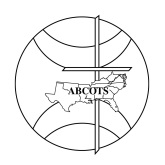 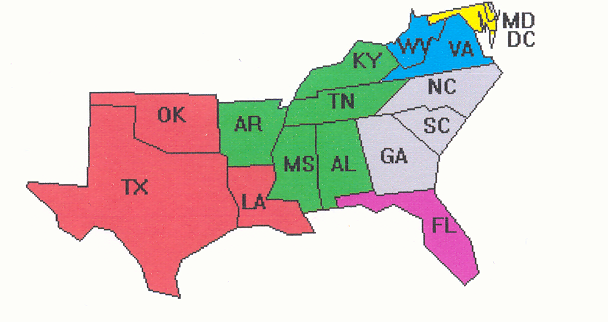 AMERICAN BAPTIST CHURCHES OF THE SOUTH EXECUTIVE COMMITTEEREGION BOARD MEMBERSPresidentRev. Dr. Wayne G. ThompsonFirst Baptist Institutional ChurchPO Box 12498 
St. Petersburg, FL 33733-2498
drwgt22@gmail.com(727) 336-9957 - Cell(727) 323-7518 – Church(727) 323-4790 – Fax1st Vice President Minister Betty Holmes10636 North Ridge DriveBaton Rouge, LA 70811Min.betty.holmes@gmail.comGreater New Guide Baptist Church(225) 284-4199 (cell)2nd Vice President Mrs. Patrecia Williams7961 NW 21st StreetSunrise, FL 33322-3917patlowill@bellsouth.netNew Mount Olive Baptist Church, Ft. Lauderdale(954) 801-6513 - Cell(954) 794-5258 - RSecretary VacantAssist. SecretaryVacantTreasurerMs. Carlotta B. Vaughn3480 Hillsmere RoadGwynn Oak, MD 21207carlottavaughn@verizon.netWhitestone Baptist Church, Baltimore(410) 274-9244 CellAssist. TreasurerMs. Denise Ruffin2755 Claybrook DriveBaltimore, MD 21244Deniseruffin51@yahoo.comProvidence Baptist Church, Baltimore(410) 908-6664 CellImmediate Past PresidentRev. Dr. Arrold N. Martin4520 Winston DriveNashville, TN 37218 arroldn@aol.comFirst Baptist Church Capitol Hill, Nashville(615) 207-3156 Cell(615) 876-9751 RExecutive MinisterRev. Dr. James M. HarrisonPO Box 47277Windsor Mill, MD 21244-0277jmharrison@abcots.orgMain Street Baptist Church, Smithfield, VA(757) 635-8958 Cell(443) 551-3045 xt2 Office  ParliamentarianMr. T. Harding Lacy, Jr.3027 Moss Side AvenueRichmond, VA 23222janthomlacy@msn.comEbenezer Baptist Church, Richmond(703) 855-2192 Cell(804) 329-8227 R(804 329-8228 FaxAREA IModeratorMrs. Loretta Speight4115 Lee Street, NEWashington, DC 20019lorettaspeight@aol.comPurity Baptist Church, Washington DC(202) 580-5703 Cell(202) 399-0712 RVice ModeratorVacantDirector-At-LargeVacantAREA IIModeratorRev. Denise Wynn102 Villa DriveSmithfield, VA 23430Main Street Baptist Church, Smithfield, VAForgodis2003@aol.comVice ModeratorRev. Michael Shannon, Sr.Zion Baptist Church225 Byrne StreetPetersburg, VA 23803-4239M_shannon15@comcast.net(804) 432-6405 – Cell(804) 733-7561 – Church(804) 861-9504 – Fax Director-At-LargeVacantAREA IIIModeratorVacantVice Moderator VacantDirector-At-LargeAREA IVModeratorRev. Dr. Wayne G. Thompson3144 Third Avenue, S., 
St. Petersburg, FL 33712-1018
drwgt22@gmail.comFirst Baptist Institutional Church(727) 336-9957 - Cell(727) 323-7518 – Church(727) 323-4790 – FaxVice ModeratorRev. Zachary RoyalSt. Mary First Missionary Baptist Church of Coral Gables, Inc. P.O. Box 331874Miami, FL 33233-1874(136 Frow Ave., 33133)Royalmiami5@aol.com(305) 300-1050 - Cell(305) 443-8166 – ChurchAREA V ModeratorRev. Dr. AJ DavisGreater New Guide Baptist Church3445 Fairfields AvenueBaton Rouge, LA 70802-1823Ajdavis_dpm@yahoo.com(225) 356-4410 – Church(225) 358-0082 – FaxVice ModeratorRev. Bruce CarrollAntioch Baptist Church1057 Texas AvenueShreveport, LA 71101Antiochshreveport1866@gmail.com(678) 447-8875 – Cellwww.antioch1866church.orgArea Minister VacantAREA VIModeratorVacantVice ModeratorVacantArea Minister VacantAREA VIIModeratorMrs. Elizabeth Robinson224 Taggart DriveWinchester, VA 22601Lizbee20@hotmail.comSt. Luke Baptist Church, Berryville(540) 313-4011 CellVice Moderator Rev. Cyrus E. Taylor5246 Jubal Early HighwayBoones Mill, VA 24065Lovely Valley Baptist Church(540) 721-2021 - ChurchExecutive SecretaryMrs. Diane Ross521 Morison StreetCharles Town, WV 25414Dianeross009@gmail.comSt. Luke Baptist Church, Berryville(304) 725-4879 RArea MinisterVacantAUXILIARIESABWOTSMrs. Cynthia Bentley9406 Caldran Dr.Clinton, MD 20735Providence Baptist ChurchBaltimore, MDccolemanbentley@yahoo.com(301) 868-5429 R(301) 448-5615 Cell(703) 993-9057 WABMOTSMr. Vernon ClementEbenezer Baptist Church216 West Leigh StreetRichmond, VA 23220-3256vernonaclement@gmail.com804 690-9454 CellAmerican Baptist Youth of the SouthVacantMinisters Council President Rev. Dr. Price L. DavisMosby Memorial Baptist Church2901 Mechanicsville TurnpikeRichmond, VA 23223-1826pastordavis@mmbcrva.org(804) 304-8189 - Cell(804) 648-2472 – ChurchMinisters Council Region RepresentativeRev. Dr. Frederick A. DavisFirst Calvary Baptist Church(919) 616-4819 - CellBoard of General Ministries Representative Representative to National BoardsHEADQUARTERS STAFFHEADQUARTERS STAFFHEADQUARTERS STAFFExecutive MinisterDr. James M. HarrisonP.O. Box 47277Windsor Mill, MD 21244-0277jmharrison@abcots.org Main Street Baptist Church, Smithfield, VA(757) 635-8958 Cell(443) 551-3045 xt2 Office Executive  AssistantMs. Gloria K. DairsowGloria@abcots.org(443) 551-3045 xt1 Office(866) 469-2687 FaxOffice AssistantIT SpecialistMrs. Karan Charles-Barclayabcotsadmin@abcots.orgBookkeeperMr. Paul Whitepaul@us.netABC-USA OFFICE OF THE GENERAL SECRETARYABC-USA OFFICE OF THE GENERAL SECRETARYABC-USA OFFICE OF THE GENERAL SECRETARYInterim - General SecretaryRev. Dr. C. Jeff WoodsABC-USAP.O. Box 851Valley Forge, PA 19482-0851(800) 222-3872 xt. 2274Area VIPin #Rev. Don Darius ButlerFirst Missionary Baptist Church3509 Blue Spring Road, NWHuntsville, AL 35810-3458
www.fmbc.org7150(256) 852-4318 – Church(256) 852-5975 – Fax webmaster@fmbc.orgRev. Dr. Michael E. JacksonAimwell Baptist ChurchP.O. Box 40337Mobile, AL 36603
www.aimwellbaptistchurch.org7627(251) 433-2183 – ChurchRev. Thomas E. JordanLilly Baptist Church820 Hill StreetMontgomery, AL 36108-27758069(334) 269-2593 – Churchlillytej@aol.comRev. Charles E. ThomasNew Life Missionary Baptist ChurchP.O. Box 250211Montgomery, AL 36108www.newlifebaptistmgm.org150167(334) 263-2662 – Churchnewlifebaptist@gmail.comearlthom@bellsouth.netRev. Jonathan PembertonGreenwood Missionary Baptist Church1500 Washington AvenueTuskegee Institute, AL 36088-1820191147(7907)(334) 727-0280 – ChurchJpem1906@gmail.comValley Queen Missionary Baptist ChurchP.O. Box 57Marks, MS 386467045(662) 326-7381 – ChurchRev. Johnnie W. Skinner, Sr.Mt. Zion Baptist Church2714 Brooks Road, SEKnoxville, TN 37914-62637312(865) 522-2715 – ChurchRev. Anthony D. HendersonBeulah Baptist Church2407 Douglass AvenueMemphis, TN 38114-2437229(901) 452-6617 – ChurchAdhenderson63@yahoo.comFirst Baptist Church Lauderdale682 South LauderdaleMemphis, TN 38126-6508
www.firstbaptistlauderdale.org230(901) 523-0501 – Church(901) 523-0576 – FaxRev. Walter J. GreenFriendship Baptist Church1355 Vollintine AvenueMemphis, TN 38107-2854
www.friendshipmemphis.org155173(901) 274-5990 – Church(901) 274-0889 – Faxgreenwalterj@yahoo.comRev. Dr. Reginald PorterMetropolitan Baptist Church767 Walker AvenueMemphis, TN 38126-6508
www.metro.extraeffortwins.com6045(901) 946-4095 – Church(901) 948-8311 – Fax(757) 604-6779 – Cell Rev. William McKinley JacksonGreater Middle Baptist Church4982 Knight Arnold RoadMemphis, TN 38118
www.greatermiddlebaptist.com226(901) 367-0103 – ChurchRev. Dr. Kelly M. Smith, Jr.First Baptist Church Capitol Hill625 Rosa L. Parks BoulevardNashville, TN 37203-3331
www.firstbaptistcapitolhill.org5429(615) 255-8757 – Churchkellymillersmithjr@gmail.comRev. James Douglas ClayNew Visions Baptist Church2830 McGavock PikeNashville, TN 37214-14028359(615) 391-8085 – Church(615) 391-8086 – Fax